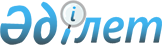 Қазақстан Республикасы Министрлер Кабинетiнiң 1992 жылғы 11 тамыздағы N 666 қаулысына өзгерiстер енгiзу туралы
					
			Күшін жойған
			
			
		
					Қазақстан Республикасы Министрлер Кабинетiнiң Қаулысы 1994 жылғы 9 тамыз N 888. Күшi жойылды - Қазақстан Республикасы Үкіметінің 1996.08.07. N 983 қаулысымен.     Қазақстан Республикасының Министрлер Кабинетi қаулы етедi:     "Дарын" мемлекеттiк жастар сыйлығын тағайындау туралы"Қазақстан Республикасы Министрлер Кабинетiнiң 1992 жылғы11 тамыздағы N 666 қаулысына (Қазақстан Республикасының ПҮАЖ-ы,1992 ж., N 32, 489-бап) мынадай өзгерiстер енгiзiлсiн:     Қазақстан Республикасы Министрлер Кабинетiнiң "Дарын"мемлекеттiк жастар сыйлығын беру жөнiндегi комитеттiң ұсынғанқұрамы бекiтiлсiн;     4-тармақтың күшi жойылған деп танылсын;     аталған қаулымен бекiтiлген "Дарын" мемлекеттiк жастарсыйлығы туралы Ереженiң 1-тармағындағы "30" саны "35" саны болыпалмастырылсын.     Қазақстан Республикасының        Премьер-министрi                                     Қазақстан Республикасы                                      Министрлер Кабинетiнiң                                     1994 жылғы 9 тамыздағы                                       N 888 қаулысымен                                             бекiтiлген              Қазақстан Республикасының Министрлер Кабинетi              жанындағы "Дарын" мемлекеттiк жастар сыйлығы                           жөнiндегi комитеттiң                               ҚҰРАМЫЖүкеев Т.Т.             - Қазақстан Республикасы Премьер-министрiнiң                           орынбасары (төраға)Әйтiмова Б.С            - Жастар iсi, туризм және спорт министрi                             (төрағаның орынбасары)Тiлегенов Т.З.          - Жастар iсi, туризм және спорт министрлiгiнiң                          мәдениет және бұқаралық ақпарат құралдарымен                          жұмыс бөлiмiнiң бастығы (хатшы)         Ғылым, бiлiм, спорт және техника секциясыӘубәкiров Т.О.           - ұшқыш-ғарышкер, Қазақстан Республикасы                            Жоғарғы Кеңесiнiң депутатыБәйменов А.              - техника ғылымдарының кандидаты, Қазақстан                           Республикасы Жоғарғы Кеңесiнiң депутатыДосымбетов Т.К.          - Қазақстан Республикасы Ұлттық Олимпиада                           комитетiнiң бiрiншi вице-президентiЖұмадiлдаев А.           - Қазақстан Республикасы Ұлттық ғылым                           академиясының Теориялық және қолданбалы                           математика институты лабораториясының                           меңгерушiсi, физика-математика                           ғылымдарының докторыКузнецов А.Ю.            - "Контакт" ғылыми-техникалық жастар                           орталығының директоры, философия                            ғылымдарының кандидатыЛесковский С.М.          - "Экспресс К" газетiнiң бас редакторыМулявина Н.Д.            - "Надежда" акционерлiк қоғамының бас                            директорыНұрғалиева Е.Н.          - Қазақстан Республикасы Әдiлет министрiнiң                           орынбасары, заң ғылымдарының докторыРүстембаев Б.Е.          - Қазақстан Республикасының Жастар iсi,                            туризм және спорт министрлiгi жастар                           саясаты жөнiндегi бас басқармасының                            бастығы, техника ғылымдарының кандидаты,                           доцент  Орынбеков М.С.           - Қазақстан Республикасы Ұлттық ғылым                           академиясының Философия және құқық                            институтының бөлiм меңгерушiсi, философия                           ғылымдарының докторыҚалманов К.Ж.            - Қарағанды политехника институты                            кафедрасының профессоры, техника                            ғылымдарының докторыШабельников В.К.         - психология ғылымдарының докторы, Қазақстан                           Республикасы Президентiнiң консультанты            Мәдениет, әдебиет, сәулет және өнер секциясыБельгер Г.К.             - жазушы, Қазақстан Республикасы Жоғарғы                           Кеңесiнiң депутатыДолматова Н.В.           - М.Ю.Лермонтов атындағы Республикалық                           академиялық орыс драма театрының әртiсi,                           Қазақстан Республикасының еңбек сіңiрген                           әртiсiЖолжақсынов Д.           - Қазақтың мемлекеттiк балалар мен                           жасөспiрiмдер театрының актеры, Қазақстан                           Республикасының еңбек сiңiрген әртiсiИсабеков Д.              - жазушы, Қазақстан Республикасы мемлекеттiк                           сыйлығының лауреатыҚасейнов Д.К.           - Құрманғазы атындағы Алматы мемлекеттiк                           консерваториясының ректоры, Қазақстан                           Республикасының еңбек сiңiрген өнер                            қайраткерiҚосанов Ә.С.             - Қазақстан Республикасының Жастар iсi,                            туризм және спорт министрiнiң орынбасарыҚұлкенов М.              - "Жалын" журналының бас редакторыМонтахаев К.             - сәулетшi, Қазақстан Республикасы                            мемлекеттiк сыйлығының лауреатыСерiкқалиев З.С.         - әдебиет сыншысыТеменов Т.Д.             - Қазақстан Республикасының киноматографистер                           одағы басқармасының хатшысыТөлепбаев Е.              - суретшi, Қазақстан Республикасының                           еңбек сiңiрген өнер қайраткерi
					© 2012. Қазақстан Республикасы Әділет министрлігінің «Қазақстан Республикасының Заңнама және құқықтық ақпарат институты» ШЖҚ РМК
				